GÖLYAKA MESLEK YÜKSEKOKULU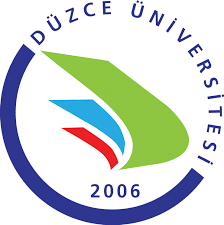 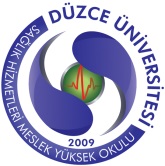 …………..…………………… BÖLÜM BAŞKANLIĞINA            …/…/201....…/…/20… tarihinde analık iznim sona ermiştir. 657 sayılı Devlet Memurları Kanunun 104 üncü maddesinin (A) fıkrasında belirtilen analık izin sürelerinin bitiminden itibaren çocuğumu emzirmek için, söz konusu 104 üncü maddenin (D) fıkrası (Kadın memura, çocuğunu emzirmesi için doğum sonrası analık izni süresinin bitim tarihinden itibaren ilk altı ayda günde üç saat, ikinci altı ayda günde bir buçuk saat süt izni verilir. Süt izninin hangi saatler arasında ve günde kaç kez kullanılacağı hususunda, kadın memurun tercihi esastır) gereğince ilk altı ayda (…./…./2016 tarihine kadar) günde üç saat (14.00-17.00 saatleri arasında) ve ikinci altı ayda (…./…/.20… - …./…./20…. tarihleri arasında) günde bir buçuk saat (15.30-17.00 saatleri arasında) olmak üzere süt izni kullanmak istiyorum. Gereğini bilgilerinize arz ederim.İletişim:								        Ad SoyadUnvanİmza